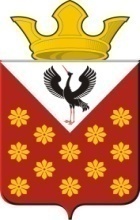 Свердловская областьБайкаловский районПостановление главы муниципального образованияКраснополянское сельское поселениеОт 25 января 2019 года  № 11Об  утверждении Положения  о проведении мероприятия «День памяти и скорби» в муниципальном образовании Краснополянское сельское поселение в 2019 году  В целях реализации Федерального закона от 06.10.2003г. 131-ФЗ «Общих принципах организации местного самоуправления в Российской Федерации» и  статьей 6 Устава Краснополянского сельского поселения ПОСТАНОВЛЯЮ:1.Утвердить  Положение о проведении мероприятия «День памяти и скорби» в муниципальном образовании Краснополянское сельское поселение в 2019 году  ( приложение №1)2.Обнародовать данное постановление в соответствии с Уставом Краснополянского сельского поселения3. Контроль за исполнением настоящего постановления оставляю за собой.Глава Краснополянского  сельского поселения                                                Л.А. Федотова                                                                                                                                                                                                                                     Приложение №1Утверждено   Постановлением главы МО Краснополянское сельское поселение №  11   от 25.01.2019 г.                              Положение о проведении мероприятия «День памяти и скорби» в муниципальном образовании Краснополянское сельское поселение в 2019 году               1.ЦЕЛЬ  И  ЗАДАЧИ1.1. Формирование патриотических чувств и гражданского самосознания населения;Укрепление связи и преемственности поколений;Воспитание молодого поколения на примерах боевых и трудовых традиций русскогонарода;1.4. Сохранение памяти великого подвига отцов и матерей, погибших в годы войны.1.5. Вручить памятные сувениры детям погибших воинов.                                            2. ОРГАНИЗАТОРЫ  МЕРОПРИЯТИЯ2.1. Администрация  муниципального образования Краснополянское сельское поселение.2.2. Образовательные  учреждения.2.3. МБУ « Культурно-досуговый центр  Краснополянского сельского поселения»2.4. Общественные  организации: Краснополянский Совет ветеранов, Еланский Совет ветеранов, Шадринский совет ветеранов, Чурманский Совет ветеранов                                            3.  ПОРЯДОК ПРОВЕДЕНИЯ3.1. 22 июня возле памятников и обелисков, расположенных на территории поселения (с. Чурманское, с. Елань, с. Краснополянское, с. Шадринка)       провести траурные митинги, посвященные дню начала   Великой  Отечественной       войны в 1941 году;3.2. Вручить памятные сувениры детям войны, у которых отцы погибли на фронте.3.3. Работники  культуры  22 июня проведут мероприятия посвященные «Дню памяти и скорби»3.4 Возложение   венков: к памятникам и обелискам воинам, погибшим в годы Великой Отечественной войны.                                            4. УСЛОВИЯ  ФИНАНСИРОВАНИЯ4.1. Финансирование  осуществляется за  счет средств местного бюджета в общей сумме 21 390,0 (Двадцать одна тысяча триста девяносто  рублей), в том числе на приобретение подарочных наборов 16 280,0 рублей, венков на сумму 5110,0 рублей.